Navn: 26: Hailay Araya HailuDreng/pige:MAlder: 22Årstal ankomst til børnehjemmet ? 1995Fra hvilken by/område/familiebaggrund?Hvilken klasse går du i? på universitetHvilke fag kan du bedst lide?Hvad er din yndlingsbeskæftigelse?Hvilken uddannelse kunne du tænke dig?Hvilken skole går du i og hvor langt har du til skole?2014 Haylay med brillerne. Hjalp os med at oversætte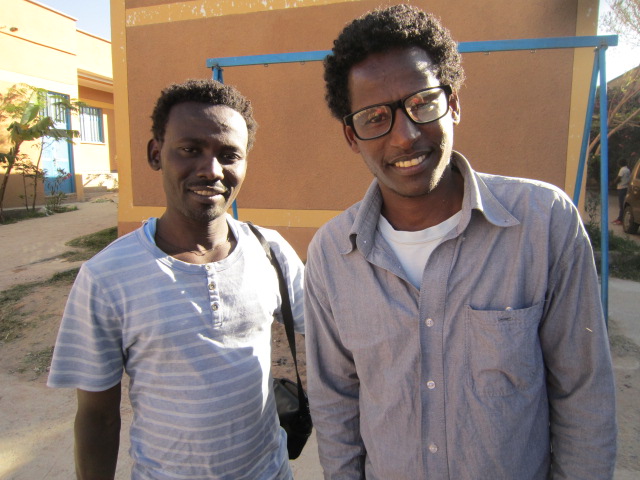 